Découvrez les Vins Primeurs 2015Dès le jeudi 15 octobre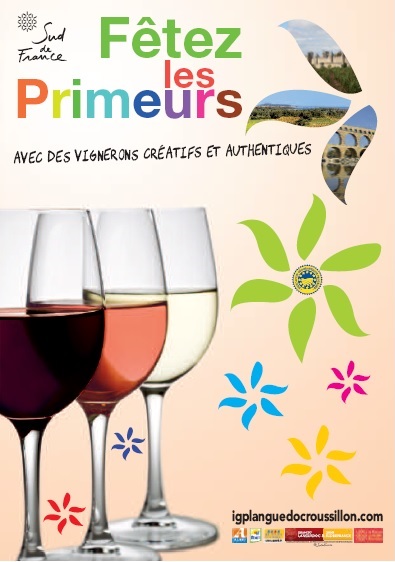 Contact : Aurélie MONJOINT – 04 68 90 22 21 – a.monjoint@vignerons.com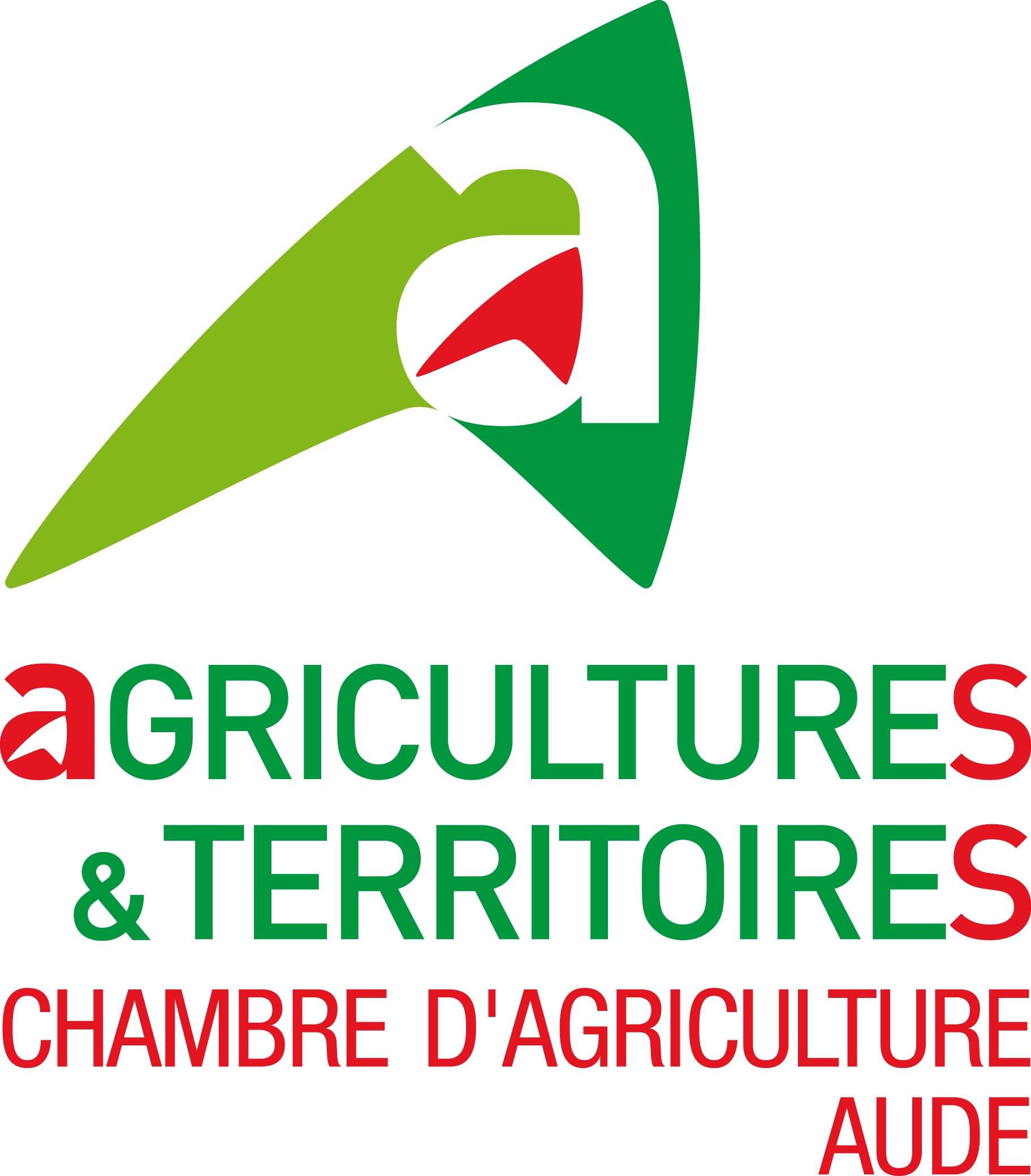 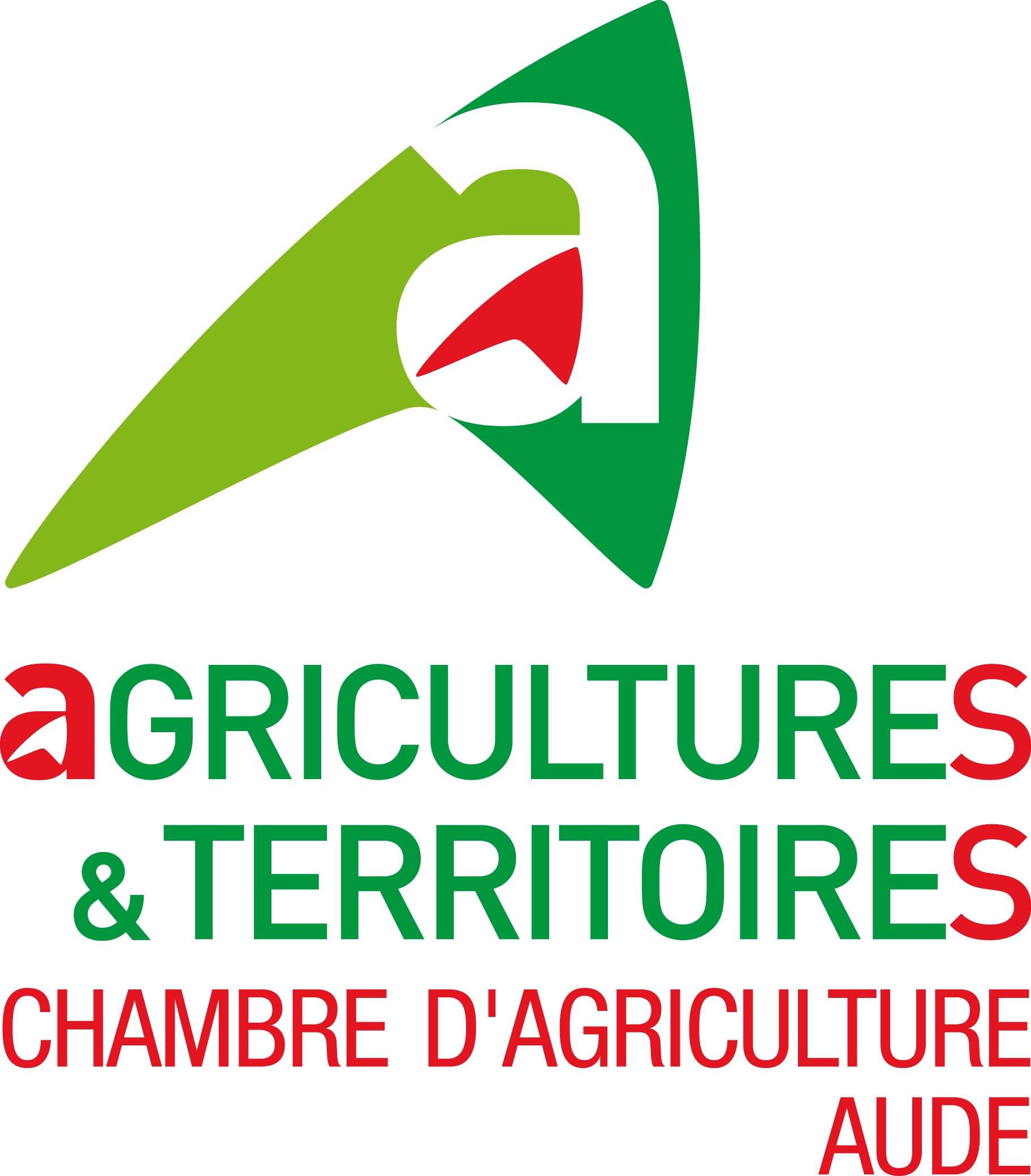 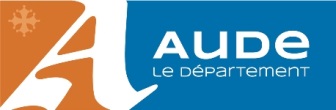 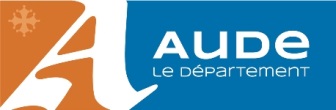 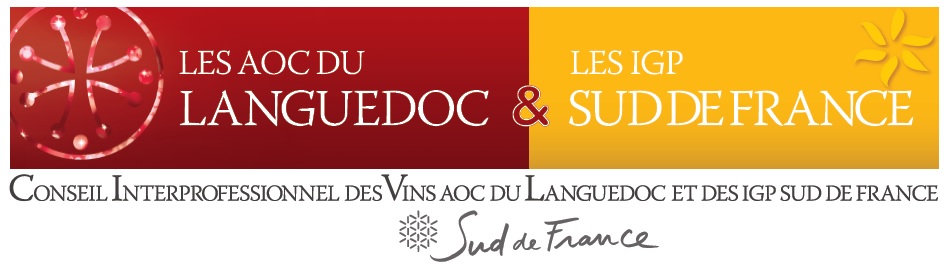 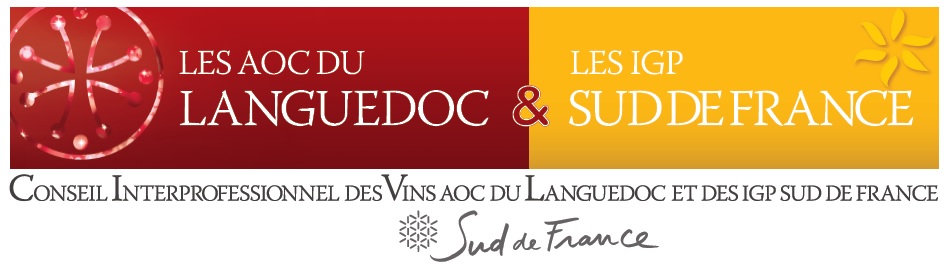 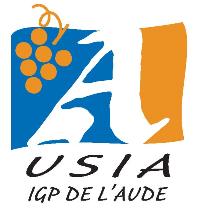 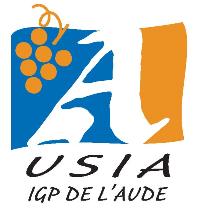 UN RENDEZ-VOUS INCONTOURNABLEDÈS LE 3ème JEUDI D’OCTOBREPour l’amateur de vin, c’est traditionnellement le 3ème jeudi d’octobre que les vignerons présentent leurs vins primeurs. Nés d’une année de labeur et du talent des hommes, malgré les aléas climatiques, ces tout premiers vins de l’année marquent la fin des vendanges et annoncent le nouveau millésime. Véritable invitation à la fête, ils égaieront vos apéritifs et vos repas d’automne.Les primeurs 2015 vous attireront par leur générosité, leurs jolies couleurs, leurs arômes exubérants de fruits rouges, fraise, cassis pour les rouges et les rosés, et de fleurs blanches et d’agrumes pour les blancs. Ils se caractérisent par leur fraîcheur et leur rondeur. Beaucoup de plaisirs en perspective !LE SAVOIR-FAIRE DES VIGNERONS RECOMPENSÉLe mardi 13 octobre 2015, les meilleurs Primeurs ont été sélectionnés lors du Concours des Vins Primeurs de l’Aude. Ce concours est ouvert à tous les vins primeurs sous IGP de territoire du département de l’Aude (pas de vin sans IG ni de Pays d’Oc).  Sont admis à participer les producteurs (en caves particulières ou coopératives), ainsi que les metteurs en marché (groupement de producteurs, négociants).Les échantillons sont présentés prêts à être commercialisés : bouteilles conditionnées, habillées.Les vins, classés en 3 catégories en fonction de leur couleur, sont dégustés à l’aveugle.Les trois meilleurs vins primeurs rouge, rosé et blanc sont récompensés, dans la limite de 1/3 du nombre de cuvées présentées.DE NOMBREUSES ANIMATIONS DANS TOUT LE DEPARTEMENTLes vendanges s’achèvent à peine que les premiers vins de l’année peuvent être dégustés.Aux quatre coins du département, les vins primeurs seront à l’honneur : chez les vignerons bien sûr, mais aussi chez les cavistes, dans les supérettes et en grande surface, dans les bars et les restaurants. Et pour fêter l’aboutissement d’une année de travail, de nombreuses manifestations sont organisées. Venez nombreux partager la convivialité de ce rendez-vous !DEGUSTEZ LES VINS PRIMEURS CHEZ LES PRODUCTEURS(par ordre alphabétique des communes)Les Vignerons de Coursan-Armissan-Béziers – CAVEAU D’ARMISSANAv. de Narbonne - 11110 ARMISSAN - 04 68 41 86 20 - www.cavelaclape.comDès le jeudi 15 octobre, venez découvrir les vins primeurs au caveau.Château La Grave – Jean-François OROSQUETTEChâteau La Grave - 11800 BADENS - 04 68 79 16 00 - www.chateau-la-grave.netDès le jeudi 15 octobre, venez découvrir les vins primeurs blanc et rouge au domaine.Jeudi 15 octobre, soirée des vins primeurs Rue de l’aigle d’Or à Carcassonne.Jeudi 15 et vendredi 16 octobre, le Château La Grave vous fera déguster ses vins primeurs lors de la Fête du Vin, de 18h à minuit, place Carnot à Carcassonne.CAVE LA VIGNERONNE22 av. de la Distillerie - 11200 CANET D’AUDE - 04 68 90 11 00 - cavecanet@orange.frDès le jeudi 15 octobre, venez découvrir les vins Primeurs de la Cave La Vigneronne.Vendredi 6 novembre, 18h à la salle des fête de PARAZA, Soirée Primeur : dégustation des vins primeurs blanc et rouge de la Cave de Canet « La Vigneronne », châtaignes grillées et charcuteries.Les Vignerons de Coursan-Armissan-Béziers 23 av. de Toulouse - 11110 COURSAN - 04 68 46 95 60 - www.cavelaclape.comDès le jeudi 15 octobre, venez découvrir les vins primeurs au caveau.Samedi 17 octobre : Repas du Vin Primeur à la salle polyvalente de Coursan.Dimanche 18 Octobre, 18h, châtaignes grillées et dégustation du vin primeur devant la cave.Terre d'Expression – caveau charles cros5 rue des coopératives - 11200 FABREZAN - 04 68 43 61 18 –www.terreexpression.frDès le jeudi 15 octobre, venez découvrir les vins primeurs au Cellier Charles Cros.La VendémiaireRue Jean Jaurès - 11560 FLEURY D’AUDE - 04 68 33 61 21 – www.lavendemiaire.comDès le Jeudi 15 octobre, venez découvrir les vins primeurs blanc, rosé et rouge au caveau.Jeudi 15 octobre, 18h, présentation du primeur 2015 dans les travées du caveau de la Vendémiaire animée par Le Cœur des Hommes.Samedi 17 octobre, Fête des vins Primeurs : caveau La Vendémiaire ouvert toute la journée, vide grenier sur le parking de la cave, 8h concours de pétanque, 11h visite de la cave, 12h dégustation du primeur2015 animé par Tarabrass, 20h repas dansant au hangar municipal de Fleury, pensez à réserver !Info et réservation sur www.lavendemiaire.comCave de Gruissan1 Bd de la corderie - 11430 GRUISSAN - 04 68 49 01 17 – www.cavedegruissan.comDès le jeudi 15 octobre, venez découvrir les vins primeurs blanc et rouge des vignerons de Gruissan.Samedi 17 octobre, à la Cave de Gruissan, dans la cadre de la Fête des Vendanges, 8h visite guidée de la cave par groupe de 15 personnes, casse-croûte des vignerons, 5€ sur réservation. 18h30, apéritif offert par les vignerons de Gruissan.Dimanche 18 octobre, dans la cadre de la Fête des Vendanges, 10h dégustation d'huîtres au Salin avec les vignerons et les bandas (5€ sur réservation), 12h30 Mix Grill  place du Sablou (12€ sur réservation).Le Chai des Vignerons10 av. Frédéric Mistral - 11200 LEZIGNAN CORBIERES - 04 68 27 00 36 - chai-vignerons@wanadoo.frDès le jeudi 15 octobre, venez découvrir les vins primeurs blanc, rosé et rouge au caveau.Néotera – LES VIGNERONS DU Grand Narbonne3 rue Coluche - 11590 OUVEILLAN - 04 68 46 81 45 – www.neotera.frVendredi 16 octobre, 18h-22h, Fête du Primeur : apéritif-dégustation des vins primeurs blanc et rouge accompagnés de produits locaux, ambiance musicale avec Hugo et Lucas.Domaine Jean Gleizes2 av. de Capestang - 11590 OUVEILLAN - 04 68 46 02 69 - www.domaine-jean-gleizes.comJeudi 15 octobre, 19h30, EL PRIMO : soirée dégustation des vins primeurs El Primo Coteaux de Narbonne 2015, alliance Mets/Vins avec la participation du chef Arthur du restaurant Aux Saveurs du patio, ambiance musicale avec Mickael Sour Trio, au caveau du domaine (2 av. de Capestang). Entrée 15€/personne sur réservation, dans la limite des places disponibles.Jeudi 15 octobre, retrouvez les vins Primeurs EL PRIMO du domaine Jean Gleizes lors d’une soirée animée au café-restaurant Un singe en Hiver à Narbonne.Dès le jeudi 15 octobre, retrouvez les vins Primeurs EL PRIMO du domaine Jean Gleizes à la carte de La Grande Brasserie à Narbonne.Les Vignerons de Pouzols et MailhacRoute de Carcassonne - 11120 POUZOLS MINERVOIS  - 04 68 46 13 76 – www.cave-pouzols.comJeudi 15 octobre, 19h, Soirée Primeurs à la cave avec dégustation des vins primeurs, châtaignes grillées et cochonnailles.CELLIER DE MALASSANAv. de Saint Pons – 11120 SAINT MARCEL D’AUDE - 04 68 93 62 21- celliermalassa@orange.frJeudi 15 octobre, 18h, Soirée Primeur : dégustation en toute convivialité des vins primeurs blanc et rouge de la Cave de Canet « La Vigneronne », restauration sur place avec stand de fruits de mer, food-truck et camion pizza.LES 2 TERROIRS33 av. de Castelnau - 11200 TOUROUZELLE - 04 68 91 23 29 – www.2terroirs.comJeudi 15 octobre, de 18h à 20h, La cave Les 2 Terroirs fête ses primeurs : dégustation du vin primeur accompagné de produits du terroir.Samedi 17 octobre, de 18h à 22h, place de la République à Tourouzelle : châtaignes et vins nouveaux en musique avec le duo-feeling Sandrine et Thierry.DANS LES VILLES ET VILLAGESLes villes et villages de l’Aude fêtent, avec les vignerons, la fin des vendanges et l’arrivée du nouveau millésime. Le Conseil Départemental et la Chambre d’Agriculture soutiennent ses manifestations. Jeudi 15 et vendredi 16 octobre 2015Fête du Vin 2015 A CARCASSONNE

Jeudi 15 et vendredi 16 octobre 2015, au cœur de la Bastide St Louis, venez découvrir et déguster les meilleurs vins de notre département dans une ambiance festive et conviviale.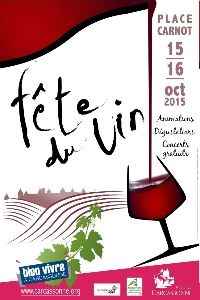 Initiée par la Ville de Carcassonne pour soutenir le monde viticole audois et faire découvrir les produits de notre terroir en associant les métiers de bouche, la Fête du Vin, est devenue le rendez-vous incontournable des amoureux du vin, de la gastronomie et de la Fête.En collaboration avec Carcassonne Agglo et la Chambre d'Agriculture de l'Aude, cette fête populaire invite le public à rencontrer et échanger directement avec les professionnels présents, en dégustant leurs vins et en se restaurant autour des spécialités culinaires régionales. Au total, une trentaine de stands producteurs vous attendent sur la place Carnot de 18h à minuit, pour un véritable moment de partage et de fête, animé chaque soir par des bandas, DJ et groupes musicaux. Jeudi 15 octobre 2015 - place Carnot 
Ouverture des stands producteurs de 18h à minuit 
18h30 : Inauguration par Monsieur Gérard Larrat, Maire de Carcassonne, suivie d’un vin d’honneur offert. 
18h30 - 21h : Indalo (rumba gipsy et musique latine) 
21h : Eryl Prayer, la voix d’Elvis Presley 
23h : DJ Seb Dykan 

Vendredi 16 octobre 2015 - place Carnot 
Ouverture des stands producteurs de 18h à minuit 
18h30 : Les Phacochères (banda) 
21h : Eloyse (pop/rock)23h : DJ Seb DykanPlus d’info sur www.carcassonne.org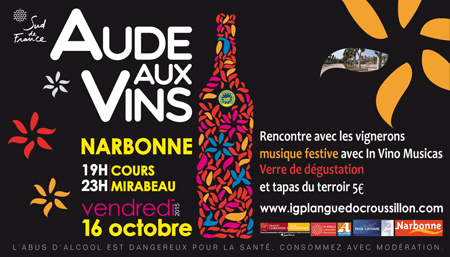 Vendredi 16 octobre 2015AUDE AUX VINS A NARBONNE Passées les vendanges, les vignerons audois invitent le grand public à une soirée festive ; une façon très conviviale de célébrer la liberté et la créativité qu’ils ont toujours associées à la conception même de leurs vins.Cours Mirabeau de 19h à 23h, pour 5€ l’entrée, les visiteurs ont un verre offert pour 3 dégustations ce qui leurs permet de passer de stand en stand pour découvrir les vins proposés par les vignerons. Grignotage du terroir avec deux Food Trucks : Molly’s kitchen et Sacrebleu. Déambulation musicale en acoustique avec In Vino Musicas… Un orchestre de rue au répertoire festif, mêlant swing, latino, chansons…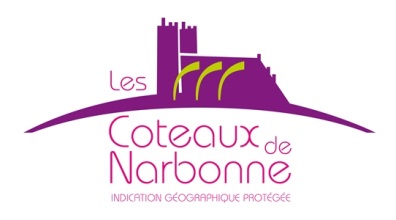 Samedi 17 et dimanche 18 octobre 2015Les Vignerons des Coteaux de Narbonne fêtent leurs primeurs aux halles de narbonneVenez découvrir les vins Primeurs blanc, rosé et rouge des Coteaux de Narbonne et rencontrer les vignerons au centre des Halles.Dans le cadre de la « Semaine du Gout », les commerçants et artisans des Halles vous concoctent un programme d’animation aux petits oignons pour un week-end festif (www.narbonne.halles.fr)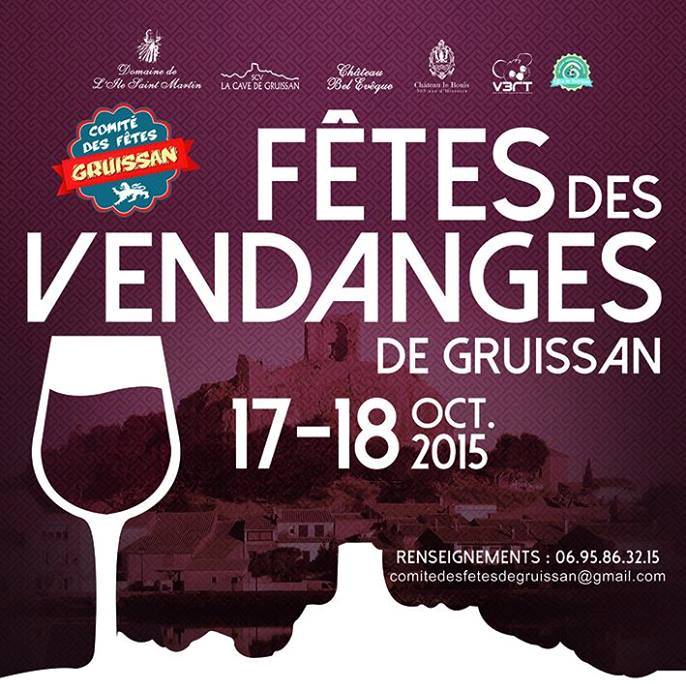 Samedi 17 et dimanche 18 octobre 2015FETE DES VENDANGES DE GRUISSANRenseignements : 06 95 86 32 15 comitedesfetesdegruissan@gmail.comInscriptions hall de la Mairie de GruissanSamedi 17 octobre8h, à la Cave de Gruissan, visite guidée de la cave par groupe de 15 personnes, casse-croûte des vignerons (5€)9h-18h, Château Le Bouis, visite de la cave et du Musée multimédia et sensoriel18h30, à la Cave de Gruissan, apéritif offert par les vignerons de Gruissan20h, Palais des Congrès, repas de gala avec l'Orchestre Andréa Sony (30€, sur réservation)
Dimanche 18 octobre 10h, dégustation d'huîtres au Salin avec les vignerons et les bandas (5€, sur réservation)11h, dégustation de vins et produits du terroir proposée par le bar Le Vintage et la boutique Le Chai de la Tour12h30, Place du Sablou – Mix Grill (12€, sur réservation)15h, défilé des Vendanges place Gibert, Réveil Gruissanais, Bandas, les Barberoussettes, la confrérie des Anguilles, etc…16h, bénédiction du vin à l'église, discours, musique, danse folklorique, fontaine de vin place Gibert.Du 21 au 25 Octobre 2015FETE DU VIN ET DES SAVEURS  A LEZIGNAN-CORBIERES Renseignements : 04 68 27 10 32 ou www.lezignan-corbieres.frEn route pour une découverte bacchique, entre patrimoine, culture, animations et dégustations, avec la participation des vignerons des coopératives de Camplong d’Aude, Canet d’Aude, Fabrezan, Lézignan-Corbières et Montséret ainsi que la Cave oléicole « l’Oulibo » de Bize-Minervois.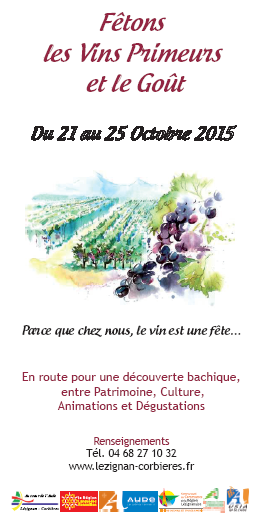 Mercredi 21 Octobre8h–12h Cours de la République : Semaine du Goût avec dégustation de produits du terroir et Marché aux Primeurs en musique avec Patrice Bonnevie et son orgue de barbarie.Samedi 24 Octobre8h30 devant l’Office Municipal de Tourisme : départ de la rando cyclo «de cave en cave»15h, Cave Coopérative « le Chai des Vignerons » : arrivée de la rando cyclo18h, Palais des Fêtes : Spectacle par la compagnie Magenta « Tiptop… les années 80 »20h, Maison Gibert : mise en bouche avec Patrice Bonnevie et son orgue de barbarie, suivi du GRAND BUFFET AUTOMNALDimanche 25 OctobreA partir de 11h, Rives de l’Orbieu à Ferrals-Corbières : Concours de Pêche avec remise de récompenses à 17h à la Maison GibertOCTOBRE, C’EST AUSSI LE MOIS DES OLIVES NOUVELLES !Dégustez sans modération la Lucques Nouvelle de la coopérative oléicole l’Oulibo. Fraiches, vertes et savoureuses, ces toutes premières olives de l’année réveilleront vos papilles ! Ne manquez pas la 3ème Fête de la Lucques Nouvelle du Languedoc, dimanche 18 octobre 2015 à la Coopérative L’Oulibo. Programme sur www.loulibo.comLES PRODUCTEURS DE VINS PRIMEURS IGP SUD DE FRANCE DANS L’AUDE*SCEA Château La Grave - Jean-François OROSQUETTEChâteau La Grave – 11800 BADENS – 04.68.79.16.00 - chateaulagrave@wanadoo.frCave la vigneronne22 avenue de la Distillerie – 11200 CANET D'AUDE	 - 04.68.90.11.00 - cavecanet@orange.frLes Vignerons de Coursan-Armissan37 rue de l'espérance – 11110 COURSAN - 04.68.33.50.31 - vignerons.coursan@wanadoo.frSCAV Terre d'Expression5 rue des coopératives - BP 13 – 11200 FABREZAN - 04.68.43.61.18 - info@terredexpression.frLa VendémiaireBP10 - rue Jean Jaures  - 11560 - FLEURY D’AUDE - 04.68.33.61.21 - direction@lavendemiaire.comLa Cave de Gruissan1 Bd de la Corderie – 11430 GRUISSAN - 04.68.49.01.17 - contact@cavedegruissan.comLe Chai des Vignerons15 av Frédéric Mistral – 11200 LEZIGNAN CORBIERES - 04.68.27.00.36 - chai-vignerons@wanadoo.frDomaine Jean Gleizes2 Avenue de Capestang – 11590 OUVEILLAN - 04.68.46.02.69 - info@domaine-jean-gleizes.comNeotera - Les Vignerons du Narbonnais3 rue Coluche – 11590 OUVEILLAN - 04.68.46.81.45 - caveau@coopnarbonnais.frLes Vignerons de Pouzols et Mailhac	RD 5 - Les auberges – 11120 POUZOLS MINERVOIS - 04.68.46.13.76 - cave.pouzols@yahoo.frLes 2 Terroirs33 av. de Castelnau - 11200 TOUROUZELLE - 04 68 91 23 29 – www.2terroirs.com*liste non exhaustive